入会申込書日本産業ストレス学会理事長殿日本産業ストレス学会の趣旨に賛同し、所定の入会金、年会費を納入の上、入会を希望します。◆郵便振替口座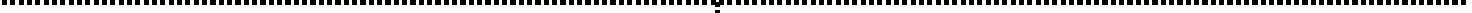 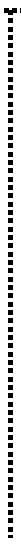 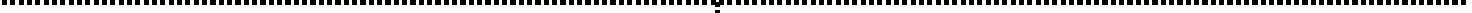 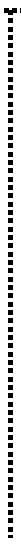 入会申込書を事務局へご送付頂きましたら下記の郵便振替口座へ会費を振り込んで下さい。正会員の場合は入会金 3,000 円、年会費 7,000 円賛助会員の場合は入会金 3,000 円、年会費 20,000 円（1 口）です。口座番号 02750-9-54171名	称 日本産業ストレス学会◆申込書送付先（日本産業ストレス学会事務局）〒160-0011東京都新宿区若葉2-5-16 向井ビル3F株式会社ヒューマン・リサーチ内Tel: 03-3358-4001(電話対応時間帯：月～金 10:00-18:00) Fax：03-3358-4002記入日（西暦）　　　年　　月　　日フリガナ氏名希望連絡先希望会員資格勤務先 ・ 自宅正会員　・　賛助会員生年月日（西暦）　　　　年　　月　　日主な勤務先種別（右記から選択下さい）：医療機関・産業現場・教育機関・その他主な勤務先種別（右記から選択下さい）：医療機関・産業現場・教育機関・その他主な勤務先種別（右記から選択下さい）：医療機関・産業現場・教育機関・その他主な勤務先種別（右記から選択下さい）：医療機関・産業現場・教育機関・その他所属先名（勤務先）所属先名（勤務先）所属先名（勤務先）所属先名（勤務先）職種・資格（右記から選択下さい）：医師・看護師・保健師・心理職・衛生管理者・人事関係・その他職種・資格（右記から選択下さい）：医師・看護師・保健師・心理職・衛生管理者・人事関係・その他職種・資格（右記から選択下さい）：医師・看護師・保健師・心理職・衛生管理者・人事関係・その他職種・資格（右記から選択下さい）：医師・看護師・保健師・心理職・衛生管理者・人事関係・その他役職役職役職役職〒	－所属先住所（勤務先）〒	－所属先住所（勤務先）〒	－所属先住所（勤務先）〒	－所属先住所（勤務先）所属先（勤務先）電話番号所属先（勤務先）電話番号所属先（勤務先）FAX所属先（勤務先）FAXメールアドレスメールアドレスメールアドレスメールアドレス〒	－自宅住所〒	－自宅住所〒	－自宅住所〒	－自宅住所自宅電話番号自宅電話番号自宅FAX自宅FAX推薦者	氏名（本学会の理事、評議員から推薦を受けている場合には記載してください）推薦者	氏名（本学会の理事、評議員から推薦を受けている場合には記載してください）推薦者	所属先・職名推薦者	所属先・職名